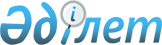 Қазақстан Республикасы Үкiметiнiң 2005 жылғы 14 сәуірдегі N 352 және 2005 жылғы 3 маусымдағы N 558 қаулыларына өзгерістер мен толықтырулар енгізу туралыҚазақстан Республикасы Үкіметінің 2005 жылғы 3 қазандағы N 989 Қаулысы

      "2005-2007 жылдарға арналған Қазақстан Республикасында ғарыш қызметiн дамыту туралы" Қазақстан Республикасы Президентiнiң 2005 жылғы 25 қаңтардағы N 1513  Жарлығын iске асыру мақсатында Қазақстан Республикасының Үкiметi  ҚАУЛЫ ЕТЕДI: 

 

      1. Қазақстан Республикасы Үкіметiнің кейбiр шешімдерінe мынадай өзгерiстер мен толықтырулар енгiзiлсiн: 

 

      1) күші жойылды - ҚР Үкіметінің 2009.09.19. N 1411 Қаулысымен;

       2) "Маңызды стратегиялық мәнi бар жұмыстарды мемлекеттiк сатып алу туралы" Қазақстан Республикасы Үкiметінің 2005 жылғы 3 маусымдағы N 558  қаулысында : 

      көрсетілген қаулыға қосымшада: 

      "1. "Қазғарыш" ұлттық компаниясы" акционерлік қоғамы орындайтын жұмыстар тiзбесi" деген бөлiм мынадай мазмұндағы реттiк нөмiрi 9-жолмен толықтырылсын: 

      "9. "МИГ-31Д" ұшағының базасында "Есіл" авиациялық зымыран-ғарыш кешенiн құру". 

      2. Осы қаулы қол қойылған күнінен бастап қолданысқа енгiзіледi.        Қазақстан Республикасының 

      Премьер-Министрі 
					© 2012. Қазақстан Республикасы Әділет министрлігінің «Қазақстан Республикасының Заңнама және құқықтық ақпарат институты» ШЖҚ РМК
				